Концептуальное изложение по теме самообразования «Использование метода интеллект –карта в образовательной деятельности детей старшего дошкольного возраста»Актуальность. Глобальные преобразования, происходящие во всех сферах нашего общества – социальной, политической, культурной, - не могли не затронуть и систему образования, определяющую интеллектуальный потенциал страны в будущем и являющуюся условием ее процветания и развития. В системе дошкольного образования происходят активные инновационные процессы, к ним относятся многочисленные организационные и содержательные преобразования: расширенное обновление дошкольных образовательных программ и реализация федерального государственного общеобразовательного стандарта (ФГОС).Отличительной особенностью ФГОС являются изменения организации учебной деятельности обучающихся, где возрастает доля их самостоятельности под управлением воспитателем.Воспитатель выступает в роли организатора, источника информации, консультантом и помощником, воспитанники при этом займут позицию ответственного и творческого индивида, что направляет на получение познавательного опыта.Проблема познавательного развития и воспитания детей является одной из самых актуальных проблем педагогики 21 века, так как к детям предъявляются повышенные требования к развитию восприятия и мышления, умственной работоспособности, усвоения большого объема информации.            Новизна данной методической разработки заключается в том, что
использование данной карты позволяет выстраивать субъектно-субъектные
отношения между воспитателем и детьми, выявить первичные представления
ребенка и пополнить эти представления. Интеллект - карта является ярким элементом
развивающей предметно-пространственной среды и относится к мобильной
интерактивной работе, которая позволяет организовать успешное
взаимодействие детей педагогов и родителей.Значение для совершенствования – воспитательного процесса. Образовательное учреждение не должно быть простым источником воспитания и обучения. Оно должно быть ориентировано на развитие личности ребенка, формирование ключевых компетентностей, определяющих современное качество образования. Важно не просто дать знания ребенку, а научить его добывать и применять их, обеспечить его общекультурное, личностное и познавательное развитие, вооружить таким важным умением, как умение учиться. Поиск формы такого обучения привел к мысли, что  обучение детей должно быть и словесным, и наглядным, и практическим. Таким требованиям отвечает метод использования интеллект – карт, данная технология соответствует современным тенденциям развития образования.Английский психолог Тони Бьюзен является основоположником
метода использования интеллект-карт. В данной методической разработке представлен результат использования интеллектуальных карт в работе с детьми дошкольного
возраста, с целью обобщения всех знаний по определенным темам.  Сегодня эта идея отражается в работах авторов М.М Безруких, Т.А Филлипова, Н.Е Вераксы, Т.С Коморовой.Начинать использовать интеллект - карты можно в любом возрасте и в разных
видах детской деятельности. Например, в области социально-коммуникативного
развития на этапе развития сюжетной игры в младшем дошкольном возрасте
интеллект-карта помогает детализировать сюжет, описать возможные ролевые
действия участников игры. В старшем дошкольном возрасте интеллект – карта может
помочь детям на этапе «сговора» спланировать свою деятельность, подготовить или
изготовить элементы атрибутов для сюжетно-ролевой игры. В области речевого
развития - интеллект-карта используется, мной совместно с детьми, как наглядная
схема для составления детьми описательных рассказов, пересказов с последовательно
развивающемся сюжетом, а так же при развитии самостоятельного словесного
творчества детей. В области познавательного развития интеллект – карта служит для  сбора информации; для запоминания и обобщения изученного материала, развития творческой
активность в детях. Не заменима интеллект-карта в проектной деятельности с детьми,
позволяет детям самим открывать знания, учит формулировать вопросы, делать
выводы. Метод интеллект-карты является универсальным способом познания окружающего мира и знаний, накопленных человеком, формирует преемственность между детским садом и школой.
            Интеллект - карты – это метод графического выражения процессов восприятия, обработки и запоминания информации, решения творческих задач, инструмент развития памяти и мышления.  Образовательная технология по созданию карт помогает пробудить в ребёнке способность и интерес к анализу к установлению причинно -
следственных связей, изображению знаний об окружающем мире символами
и знаками, структурировать информацию, которую ребенку предстоит
усвоить и рассказать.Пересмотр интеллектуальной карты через некоторое время помогает детям вспомнить все, что они знают о каком-либо предмете или явлении, а со временем ее дополнить новой информацией.            В составлении интеллектуальной карты могут участвовать:
- воспитатель в совместном взаимодействии с детьми (как иллюстрирование рассматриваемой на занятии темы, как закрепление материала по определенной
теме или в ходе проектной деятельности);
- дети вместе с родителями (в качестве по мощи при защите детско – родительского мини проекта, при  планировании какого либо события, ребенок делится с родителем, что он узнал нового и что бы ему хотелось еще узнать).Целесообразность выбора применяемой технологии заключается в том, что, она является хорошим инструментом переработки, усвоению информации, развития ассоциативного мышления и развития связной речи детей. Этот метод поможет педагогу в образовательной деятельности в работе с детьми, родителями, коллегами. Первое, чтобы начать работу с данной аудиторией их нужно познакомить с правилами составления интеллект – карт. И донести до них, что карта должна соответствовать определенным требованиям, иначе она будет похожа на текст с картинками и слегка структурированным.Составление интеллект - карты требует соблюдения определённых правил:1. Используют большой  лист бумаги в горизонтальном положении. Главная идея находится в середине листа, далее работа продолжается с верхнего правого угла и дальше по часовой стрелки.2. Цвет. Интеллект-карта обязательно рисуется в цвете. В разных цветах. Каждая ветка – в новом цвете. Тони Бьюзен рекомендует использовать цвета радуги при составлении интел-лект-карт.            3. Иллюстрации. Важно использовать графические образы.             4. Разная толщина и плавность линий.            5 . Печатные буквы. И мало текста. Только важные якорные слова.    6. Необходимо считать количество элементов в интеллект-карте.Применение метода интеллект-карт позволяет развивать не только речевые способности детей, но и различные процессы мышления (рис.1)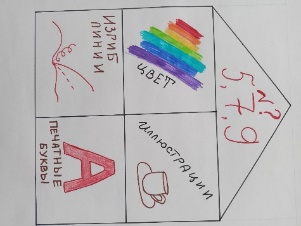                                            Рис.1Моделирование при помощи интеллект-карт формирует следующие логические действия: – умение анализировать и синтезировать; – обобщать; – устанавливать причинно-следственные связи; – строить логические цепочки рассуждений; – доказывать; – выдвигать гипотезы и прогнозировать; – творческие способности;  -воображение.Положительные  свойства метода интеллект-карт:Наглядность. Вся проблема, в ее многогранном понимании отображается компактно.Привлекательность. Интеллект-карта имеет свою эстетику, ее рассматривать не только интересно, но и приятно. Запоминаемость. Благодаря работе обоих полушарий мозга, использованию образов и цвета, информация, отображенная в интеллект-карте, легко запоминается.Информативность. Интеллект-карта помогает выявить недостаток информации, понять, какой информации не достает.Креативность. Интеллект-карта стимулирует творчество, помогает найти нестандартные пути решения задачи.Инновационность. Интеллект-карта побуждает к новым мыслям, новым идеям.Направления в использовании интеллект – картПервое направление Сбор материала о предмете или объекте. Создание интеллект – карты в ходе обсуждения предмета или темы. Выполняя данное задание, пополняется активный и пассивный словарь, развиваются процессы мышления – анализ, синтез, аналогия, обобщение. Работа проводится, как индивидуально, так и фронтально.Второе направление Закрепление и обобщение материала. Создание обобщенной интеллект - карты может являться итоговой работой по изученным темам. Выполняя данное задание, дети развивают умение выделить главную мысль, припоминание изученного или выявление уровня знаний, пополняется активный и пассивный словарь по изученной лексической теме, развиваются умения составлять и распространять предложения, развиваются процессы мышления – анализ, синтез, аналогия, обобщение, сравнение, классификация. Работа проводится, как индивидуально, так и фронтально.Третье направление Развитие связной речи. Составление и распространение предложений и рассказов по интеллект-карте. Выполняя данное задание, дети учатся самостоятельно и последовательно излагать свои мысли, становятся более активными при разговоре, формируются умения отвечать на вопросы распространенно, словарь становится точен и разнообразен. Данная работа выполняется на подгрупповых занятиях по развитию связной речи.Целью педагогической работы является – развитие познавательного развития у детей старшего дошкольного возраста посредством применения интеллект – карт.Для реализации данной цели я предлагаю решение следующих задач: 1. Создать условия для овладения детьми технологией заполнения интеллект – карты; 2. развивать познавательную активность детей старшего дошкольного возраста;             3. стимулировать речевую активность расширять словарный запас, развивать связную                                     речь;
             4. развивать  ассоциативное мышление, творческую активность, память,      воображение;                          5. формировать навык выделять главное, обобщать, систематизировать; 6. повысить компетентность родителей	в познавательном развитии детей; 7. развивать умение устанавливать причинно-следственные связи между явлениями;8. развитие коммуникативных качеств дошкольников.Форма реализации проекта: Организация непосредственной образовательной деятельности, самостоятельная деятельность детей, досуговая деятельность, совместная работа педагогов, взаимодействие и работа с родителями.Новизна педагогического опыта работы заключается в применении системы методов, средств и приёмов формирования познавательного развития дошкольников посредством применения интеллект – карт.          Этапы реализации проекта:Начав работу по данной теме, были обозначены следующие этапы: I этап – организационно-подготовительныйНа начальном этапе с целью определения уровня знаний детей по познавательному развитию был проведён педагогический мониторинг, основанный на наблюдении и беседах, который на начало учебного года показал следующие результаты (представлены в таблице Приложение№1). По показателям за сентябрь 2022 учебного года: сформировано –  детей – 0%, в стадии формирования – 13 детей – 48%, не сформировано –14 детей –52 %.Также на начальном этапе проходило изучение научно-методической литературы по данной теме, подборка материала для разработки интеллект - карт, был создан творческий уголок где находится все необходимое для их создания, ну и, конечно же, пополнилась предметно-пространственная среда группы.Для дальнейшей работы, нами была составлена интеллект - карта, в которой в которой четко прослеживалась работа с детьми, родителями, педагогами и межведомственными организациями по формированию познавательной активности дошкольников, мы в любой момент могли посмотреть, что у нас запланировано далее.этап – практическийДалее, в своей работе использовала метод интеллект – карта на познавательно игровых развлечениях (например: развлечение «День знаний», квест - игра «Россия – родина моя» и др.). Для формирования у детей умения составлять интеллект - карты в группе был создан творческий уголок. В вечернее время мы с детьми его пополняем материалами: различными картинки из журналов, газет, книжных иллюстрации, фотографиями, наклейками по теме недели или сезону года.Применение метода интеллект – карта в краткосрочных проектах дает мне возможность на начальном этапе проекта увидеть знания детей, далее находить индивидуальный подход к каждому ребенку, подобрать нужный дидактический материал по теме недели. В течении всей недели ребенок, проживает события, связанные с проектом и полученные знания, фиксирует на свою карту. На заключительном этапе ребенок может поделится своими знаниями с кем-то индивидуально с другом, родителями, воспитателем или презентовать свою карту перед группой детей.Темы краткосрочных проектов для работы с детьми я брала из по комплексно – тематическому планирования. По темам недели разработала конспекты занятий по разным областям. Данные материалы представлены на официальном сайте МАДОУ детский сад «Колосок»: познавательное развитие «Фрукты», «Расскажем Петрушке об осени», «Семейные традиции», акция «Птичья столовая», видео «Синичкин день», «День рождение Деда Мороза», по развитию речи «Лесное царство», интегрированное занятие «Экскурсия в мастерскую по созданию игрушек», «День рождение Снеговика» и т.д.Затем, для систематизации своей работы мы постепенно пополняли интеллект-карточками уголки в группе. В уголок безопасности: карточки для формирования у детей правильного поведения во время пожара, терроризма, о поведение с незнакомыми людьми на улице, о не съедобных грибах и ягодах в лесу. В физкультурном уголке: интеллект – карты по формированию гигиенических навыков, по зимним и летним видам спорта, пеший туризм. В уголок сюжетно – ролевой игры разработали карточки профессии и их орудие труда. Патриотический уголок пополнили интеллект – карточки, с помощью которых дети закрепят свои знания о православных, международных и российских праздниках, о достопримечательностях своей малой родины, об организациях и профессиях односельчан. Уголок экспериментирования содержит интеллект - карточки с экспериментами с объектами неживой природы, где прослеживаются все этапы работы и необходимое оборудование. В уголок природы мы с детьми создали карту «Времена года» для закрепления у детей знании о последовательности времен года и месяцев. В уголок творчества разработали «интеллект – альбомы» для закрепления с детьми знаний о художниках и их творчестве, а также в книжном уголке создали альбомы по художественной литературе писателей классиков, зарубежных авторов, и писателей Тюменской области.Так же используем эту технологию для мероприятий из календаря событий, ищем ответы на «простые» детские вопросы, разучиваем песни, стихи, пересказываем рассказы, сказки, знакомство с многозначными словами. Карта помогает мотивировать ребенка к организации познавательно – исследовательской деятельности: созданию фотографий, поиску картинок, собственному изображению различных предметов и явлений с помощью знаков и символов. Работа с родителями (законными представителями) так же не была оставлена без внимания. Важно было показать родителям возможности интеллект карт и вовлечь их в образовательный процесс. Чтобы в полной мере осветить технологию интеллект карты, использовали разные формы: создание постеров, беседы, мастер – класс «Использование интеллект карты в детско – родительском проекте» папки - передвижки, рекомендации, буклеты, размещали информацию на официальном сайте детского сада. Многие родители заметили, что за это время у детей обогатился словарный запас, они стали внимательнее более усидчивее, для заучивания стихотворения используют опорные схемы и картинки, они стали увереннее в себе это проявляется в творческих способностях, начали четче формулировать свои мысли, появились зачатки планирования. Дети, используя рисунки, символы, фломастеры и правила по созданию интеллект – карт делятся с родителями, что интересного они сегодня узнали. Далее при реализации семейного мини проекта одна из семей использовала интеллект -  карту для проведения исследовательской работы и с большим успехом представила ее нам. Многие мамы пробуют применять полученный опыт для планирования выходного дня, бюджета семьи, подготовку к празднику. Было организовано межведомственное взаимодействие с общественными организациями: посетили хлебозавод Однодворцевой С.А, совместно проведено мероприятие с «МАУ Централизованная библиотечная система Вагайского района» - викторина «Жители Арктики»Таким образом, дети, осваивали знания, овладели умениями, навыками, культурой общения и поведения, что позволяет интегративно решать задачи по познавательному развитию у старших дошкольников.Совместная деятельность осуществлялась не только с родителями, но и с педагогами детского сада. Были проведены консультации, оформлены буклеты по данной теме , выступление на педагогическом семинаре по патриотическому воспитанию дошкольников «WEB – квест как инновационная технология обучения дошкольников  в условиях ФГОС ДОУ», методическое объединение показ фрагмента занятия «Синичкин день», взаимопосещение групп деление детским опытом, мастер – класс «Использование  интеллектуальных карт в речевом развитии ребенка посредством приобщения к художественной литературе», работа на сайте деление опытом  коллегами.             III этап – заключительныйЯ убедилась, в том, что, развивать детей с помощью интеллект - карта интересно, весело и познавательно. Это хороший инструмент для педагога в работе с детьми, который помогает: легко знакомить детей с новым материалом, повторять уже пройденное и фиксировать что-то новое, закреплять пройденный материал. Так же у детей воспитался коллективный дух, они машинально оказывают помощь друг другу при решении каких-либо проблемных ситуациях; дети стали лучше усваивают программный материал. Подтверждением того служит таблица сравнительных результатов усвоения программного материала в подготовительной группе на январь 2023 учебного года. По показателям за январь 2023 учебного года: сформировано – 9 детей – 34%, в стадии формирования – 13 детей – 48%, не сформировано – 5 детей – 18% (Приложение № 1).Представленные результаты детей свидетельствуют о положительной динамике умения перерабатывать и усваивать информацию. Данные убедительно указывают на то, что после целенаправленной работы по познавательному развитию возросло количество детей, отнесенных к высокому и среднему уровню сформированности знаний.Опыт работы с использованием интеллект – карт показал, что этот метод в работе предотвращает утомление детей, формирует навыки из сложного текста выделить главное, подобрать ассоциации, планировать ход действия, поддерживает их познавательную активность, помогает педагогический процесс сделать интересным, индивидуализировать обучение и значительно повысить эффективность педагогической работы в целом. Улучшилась результативность их в познавательном развитии. Дети научились составлять интеллектуальную карту вместе с воспитателем, в парах и мини-группах. В ходе коллективной работы дети научились слышать друг друга, договариваться, распределять обязанности. В процессе совместной работы дети высказывают свое мнение, рассуждают, обогащают словарный запас – речевое развитие.Мой опыт показал, что применение метода интеллект карта в работе с детьми положительно воздействуют на образовательный процесс, а значит в познавательном развитии у детей, тем самым повышая эффективность педагогического процесса.Библиографический список:1. Акименко В. М. Применение интеллектуальных карт в процессе обучения дошкольников // / Журнал. Начальная школа плюс до и после. 2021. № 7.2. Сохина, Ф. А. Развитие речи детей дошкольного возраста / Ф. А. Сохина. – М., 2021.3. Колчина Н.И. Использование ментальных карт в образовательном
процессе в детском саду / Н.И. Колчина // Дошкольная педагогика. – 2020. -
No10.
            4. Швайко, Г.С. Игры и игровые упражнения для развития речи / Г.С.
Швайко -  М., 1983.
            
6.http://www.cfin.ru/management/controlling/mind_map.shtml
            7. https://temocenter.ru/images/pages/projects/pedmasterskaya/3/intelekt_kart.pdf                                                                                                                                                                                                Приложение №1Мониторинг освоения детьми старшего дошкольного возраста по познавательному развитию          Низкий уровень - 1 балл; Средний уровень - 2 балла; Высокий уровень - 3 балла. В мониторинге приняло участие: 27 детей№Фамилия имя ребёнкаУмение перерабатывать информацию, выделять главноеУмение перерабатывать информацию, выделять главноеУмение анализировать и синтезироватьУмение анализировать и синтезироватьУстанавливать причинно – следственные связиУстанавливать причинно – следственные связиРазвитие творческих способностейРазвитие творческих способностейСтроить логические цепочки рассужденийСтроить логические цепочки рассужденийИтогИтог№Фамилия имя ребёнкасентябрьянварьсентябрьянварьсентябрьянварьсентябрьянварьсентябрьянварьсентябрьянварь1.Афанасьева Милана1212121212122.Бельских Есения 1212121212123.Брагин Константин2323232323234.Грешко Владислав2323232323235.Галашов Илья1211111112116.Долгошеина Даша2323222322237.Демьянович Марина1211111112118.Игнатьев Антов1212121212129.Имангулов Рузиль23232323232310.Нигматуллина Кристина23232323232311.Саитов Умар12121212121212.Мингалев Радмир12111111121113.Трифонов Денис12111111121114.Кириллов Сергей22121223232215.Шишкин Максим12121212121216.Упоров Егор23232323232317.Тунгусов Владислав12121212121218.Овчинников Миша12121212121219.Павлова Совья23232323232320.Красноперов Степан12111111121121.Хабибуллина Русалина12121212121222.Попова Валерия22122223232223.Шатин Вова23232323232324.Чащина Полина23232323232325.Клевакин Вова22122223232226.Маматуллина Динара22122223232227.  Умеров Дмитрий121212121212Общий показатель (сентябрь –январь)начало года (сентябрь 2022год):сформировано – 0 детей – 0%в стадии формирования – 13 детей – 48% не сформировано – 14 детей – 52%середина года (январь 2023 год):сформировано – 9 детей – 34%в стадии формирования – 13 детей – 48% не сформировано – 5 детей – 18%